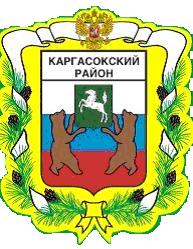 МУНИЦИПАЛЬНОЕ ОБРАЗОВАНИЕ «КАРГАСОКСКИЙ РАЙОН» ТОМСКОЙ ОБЛАСТИАДМИНИСТРАЦИЯ КАРГАСОКОГО РАЙОНАПОСТАНОВЛЕНИЕ04.04.2016                                                                                                            № 79с. Каргасок Об утверждении документации по планировке территории для реконструкции магистрального нефтепровода «Александровское - Анжеро-Судженск» В соответствии со статьями 45, 46 Градостроительного Кодекса Российской Федерации, федеральным законом от 06.10.2003 г. №131-ФЗ «Об общих принципах организации местного самоуправления  в Российской Федерации», с учетом заключения о результатах публичных слушаний от 29.02.2016 года,Администрация Каргасокского района постановляет:1.Утвердить документацию по планировке территории: проект планировки и проект межевания территории для размещения объекта «МН  «Александровское-Анжеро-Судженск",  км 260 - 355 (инв. №500285). Замена трубы км 318,02 – 327,05 Ду 1000. Реконструкция».2.Настоящее постановление и документацию по планировке территории разместить на официальном сайте Администрации Каргасокского района в сети Интернет.3.Настоящее постановление вступает в силу со дня его официального  опубликования.Глава Каргасокского района                                                               А.П.АщеуловН.В.Беспалько 21809 